МАЙСТЕР – КЛАС«ОСНОВИ ТЕХНІКИ БІСЕРНОГО ТКАЦТВА»Майстер-клас орієнтований на вчителів трудового навчання і технологій.Метою базової загальної середньої освіти є розвиток і соціалізація учнів, формування їхньої  національної самосвідомості, загальної культури, світоглядних орієнтирів, екологічного стилю мислення і поведінки, творчих здібностей, дослідницьких і життєзабезпечувальних навичок, здатності до саморозвитку й самонавчання в умовах глобальних змін і викликів.Зазначена мета досягається шляхом залучення учнів на уроках трудового навчання до проектної діяльності як провідного засобу розвитку і навчання учнів, формування у них здатності до самостійного навчання, оволодіння засобами сучасних технологій, умінь конструювати власний процес пізнання і на практиці реалізувати заплановане. Трудове навчання вирішує внутрішньопредметні завдання, пов'язані з формуванням в учнів проектно-технологічної компетентності.  Проектно-технологічна компетентність – це здатність учня застосовувати знання, уміння, навички в процесі проектно-технологічної діяльності для виготовлення виробу (або надання послуги) від творчого задуму до його втілення в готовий продукт (послугу)  за обраною технологією.  Орієнтовний перелік об'єктів проектно-технологічної діяльності учнів – це навчальні та творчі проекти учнів, які можна виконувати за допомогою будь-якої технології з представлених у змісті програми, з відповідним добором конструкційних матеріалів, плануванням робіт, необхідних для створення виробу від творчого задуму до його практичної реалізації. Формування змісту технологічної діяльності учнів на уроках трудового навчання здійснюється саме на основі об’єктів  проектної діяльності, а не технологій, як це було передбачено попередніми програмами. Це дає змогу одночасно проектувати та виготовляти один і той самий виріб за допомогою різних основних та додаткових технологій, що є особливо зручним у класах, які не поділяються на групи. 	Вид роботи, який обов’язково викликає зацікавленість у дітей – це бісерне ткацтво. СЛАЙД 2	За словами Коко Шанель, мода рано чи пізно виходить з моди, а стиль – ніколи.А що може бути стильніше, ніж ексклюзивний аксесуар ручної роботи. СЛАЙД 3	Протягом століть створювалось народне мистецтво, розмаїте і багатогранне. Виникло воно з любові до рідного краю, всього навколишнього світу і з потреби не тільки бачити і відчувати красу, а й творити її власними руками.Виготовлення виробів з бісеру міцно займає своє місце поряд з іншими видами декоративно-ужиткового мистецтва. СЛАЙД 4Оскільки бісер досить широко використовують у декоративно-ужитковому мистецтві, то і технік роботи з цим матеріалом багато. СЛАЙД 5	Одним з найпростішим і в той же час оригінальних способів виготовлення прикрас з бісеру є низання і плетіння. Незважаючи на простоту виконання, вироби з бісеру виходять надзвичайно красивими. СЛАЙД 6Вишивка бісером – найдавніше мистецтво, відоме людині кілька тисяч років, яке дійшло до наших днів практично незмінним. 	Картини, розшиті цими маленькими намистинами, виглядають дуже красиво і незвично. Вони об’ємні, рельєфні, переливаються на світлі, як дорогоцінні камені. СЛАЙД 7	Зараз спосіб прикрасити одяг бісерною вишивкою знову на піку моди. Вишивка візерунків бісером на одязі може зробити ваш гардероб не тільки унікальним, але й ультрамодним. СЛАЙД 8Ніхто не буде сперечатися з тим, що бісер прикрасить будь-яке в’язане полотно. СЛАЙД 9І нарешті техніка, з якою ми познайомимось сьогодні – бісерне ткацтво. Вона відома з давніх часів, вироби, виготовлені за допомогою ткацтва слугували як прикрасами, так і предметами культу. СЛАЙД 10  Серед програмних модулів техніка бісерного ткацтва може бути використана при вивченні наступних модулів:Технологія виготовлення виробів, плетених із бісеру.Технологія виготовлення виробів із бісеру на дротяній основі.Технологія виготовлення писанок.Технологія виготовлення виробів, оздоблених українською народною вишивкою.Технологія ремонту та оновлення одягу.Технологія виготовлення виробів із шкіри.Технологія вишивання весільних рушників.Технологія вишивання сорочки.Технологія виготовлення прикрас.Технологія бісерного ткацтва. СЛАЙД 11Сьогодні нам знадобляться для роботи:   наступні інструменти і матеріали        СЛАЙД 12Бісер (звичайний, стеклярус, рубка);  китайський,  чеський, японський; Нитки тонкі і міцні (шовкові, капронові, нейлонові);Бісерні голки №№10,12;Нитковтягувач; Ножиці; Менажниця або серветка;Станок .Іноді від ткацтва майстринь відлякує потреба у додаткових приладах – станках для бісерного ткацтва. Цей пристрій доступний у продажу. СЛАЙД 13Нескладні пристрої можна зробити власними руками. СЛАЙД 14Для ткацтва використовують узори вишивок хрестом, або створюють власні композиції на папері у клітинку. СЛАЙД 15Перед початком роботи повторюємо правила ТБ. СЛАЙД 16Перед початком роботи підготувати робоче місце.Сидіти прямо, не нахиляючи низько голову.Роботу виконувати при достатньому освітленні.Через кожні 40-50 хв роботи робити перерву на 5-10 хв.Голки зберігати в гольнику.Не можна вколювати голку в одяг.Не користуватися іржавими голками.Не брати голку до рота.Ножиці класти зімкнутими лезами на стіл.Ножиці передавати кільцями вперед, тримаючи за зімкнуті леза.Роботу тримати на відстані 25-30 см від очей.  СЛАЙД 17 – 23 			ПРАКТИЧНА РОБОТА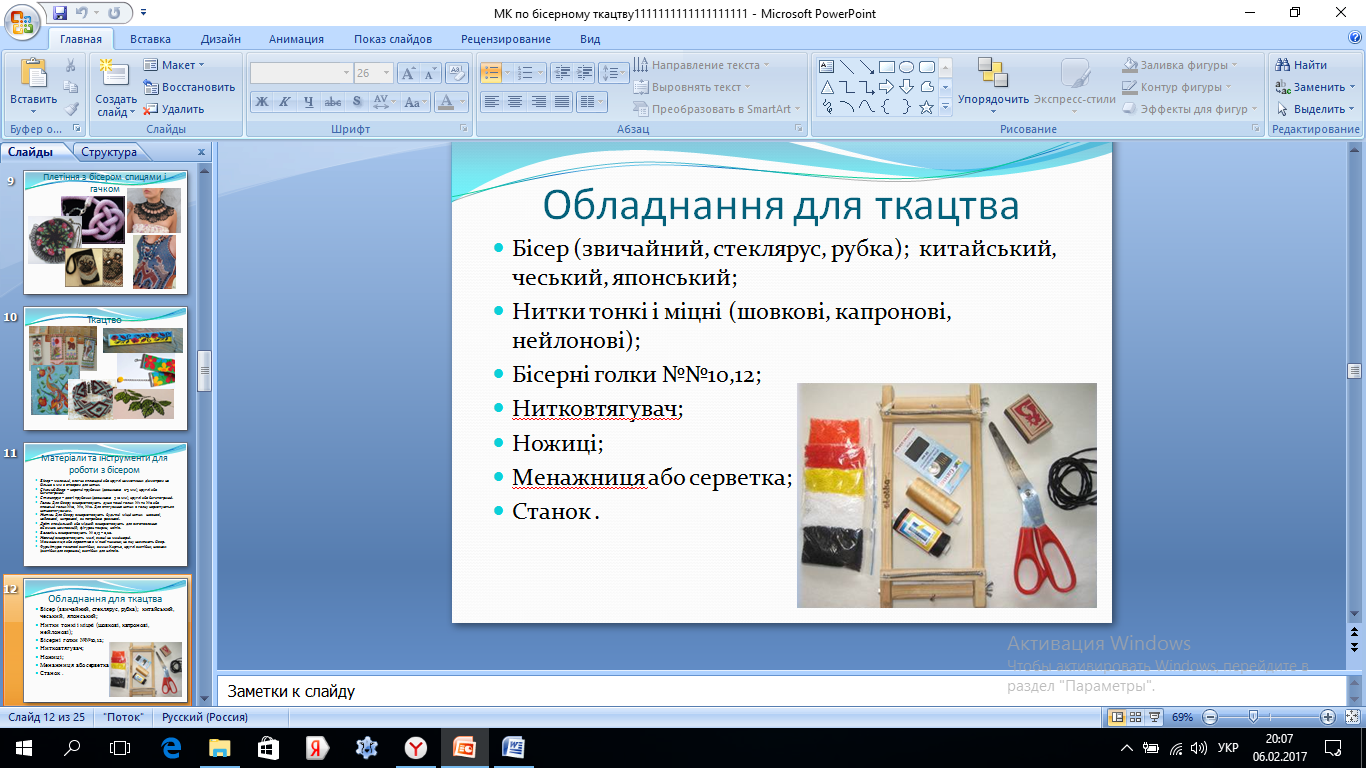 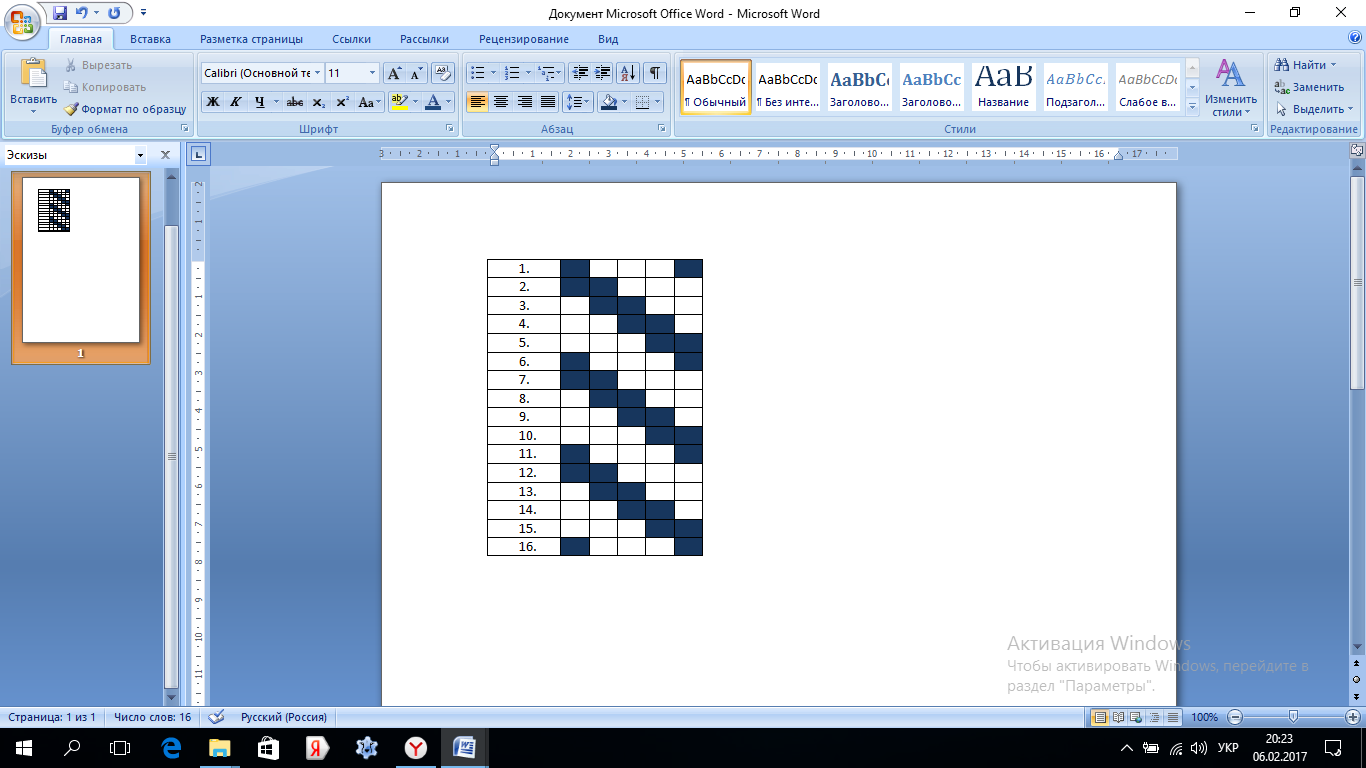 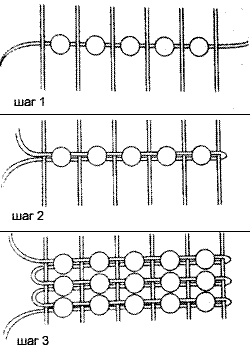 Схема ткацтва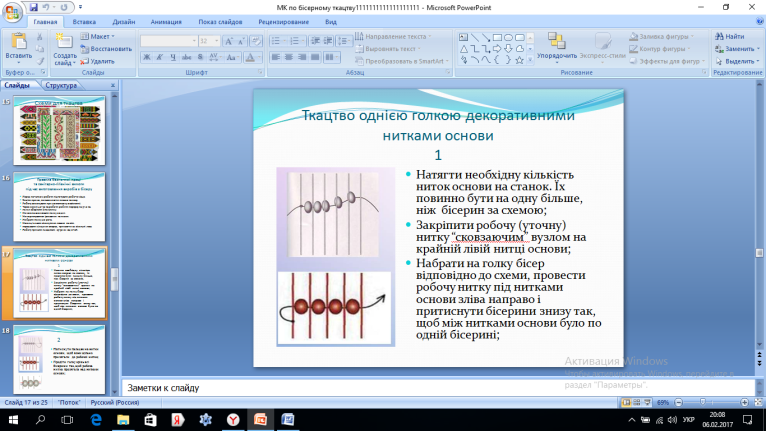 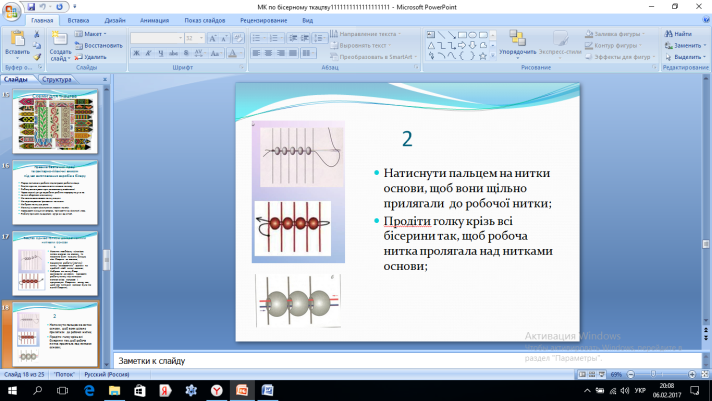 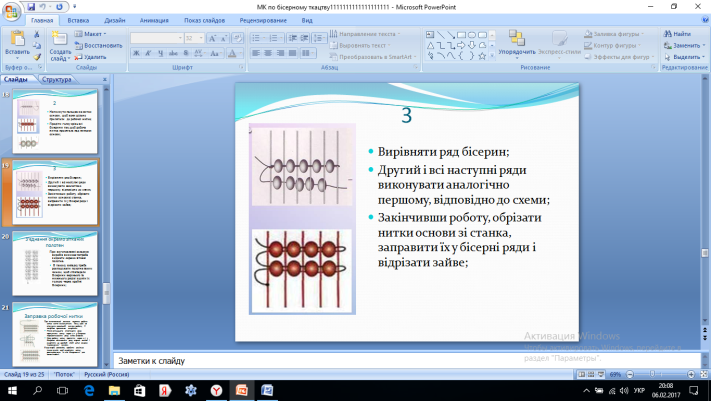 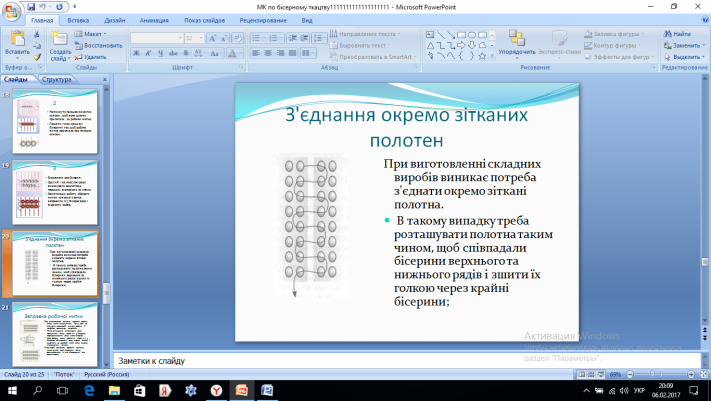 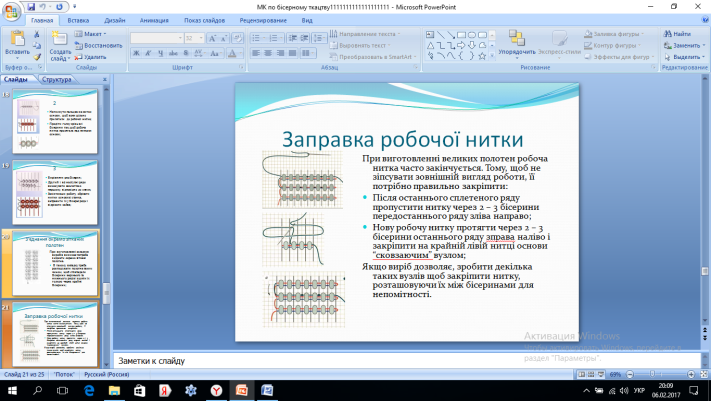 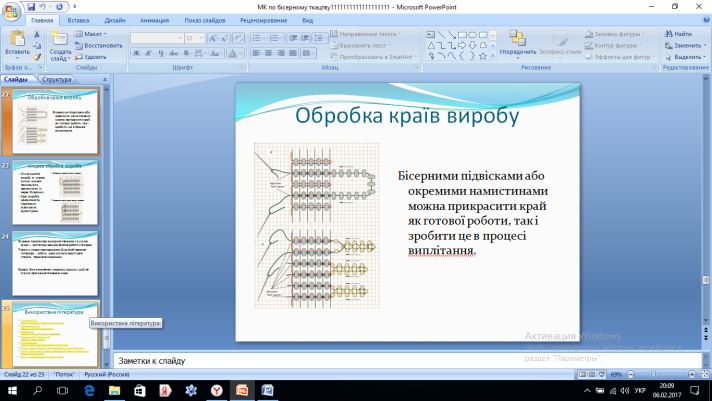 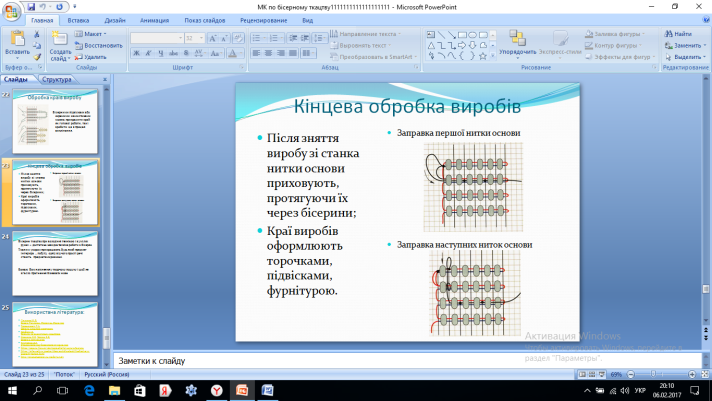 ПІДСУМОК	Робота у цій техніці формує художній смак, відчуття кольору, сприяє розвитку дрібної моторики, розкриває творчий потенціал, акуратність, уважність і терпіння. Дає можливість створювати маленькі шедеври своїми руками. Бісерне ткацтво при володінні технікою і в умілих руках – достатньо швидка техніка роботи з бісером.Тканим узором прикрашають будь який предмет інтер'єра ,, побуту, одягу від чого прості речі  стають  предметами розкоші.